português – O patinhoESSA ATIVIDADE SERÁ FEITA ONLINE.Vamos ler este texto diferente! Você deve escolher uma das palavras que complete a frase dando sentido ao texto.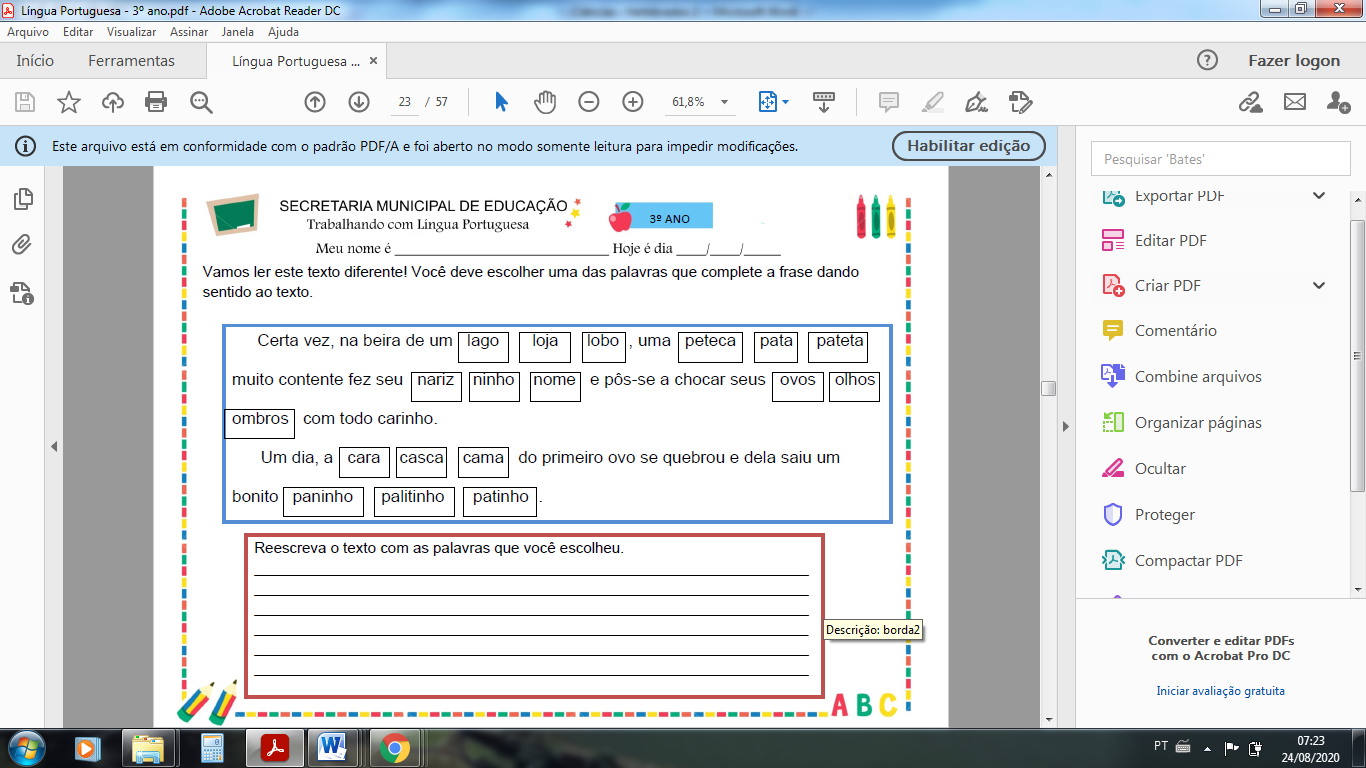 Reescreva o texto com as palavras que você escolheu.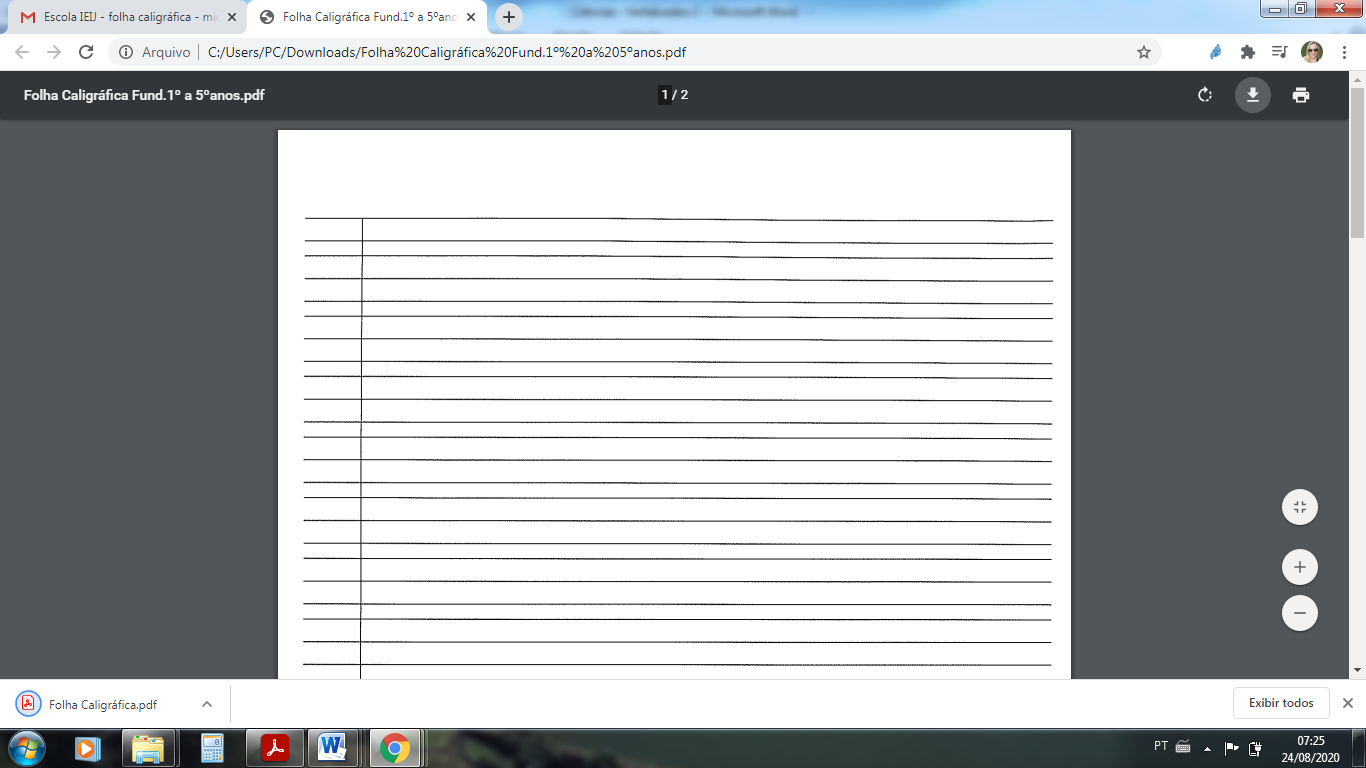 De que animal o texto fala?Como nascem os patos?Cite outros animais que, assim como o pato, também nascem de ovos?Agora você vai ser o autor. Continue a história a partir do ponto em que parou.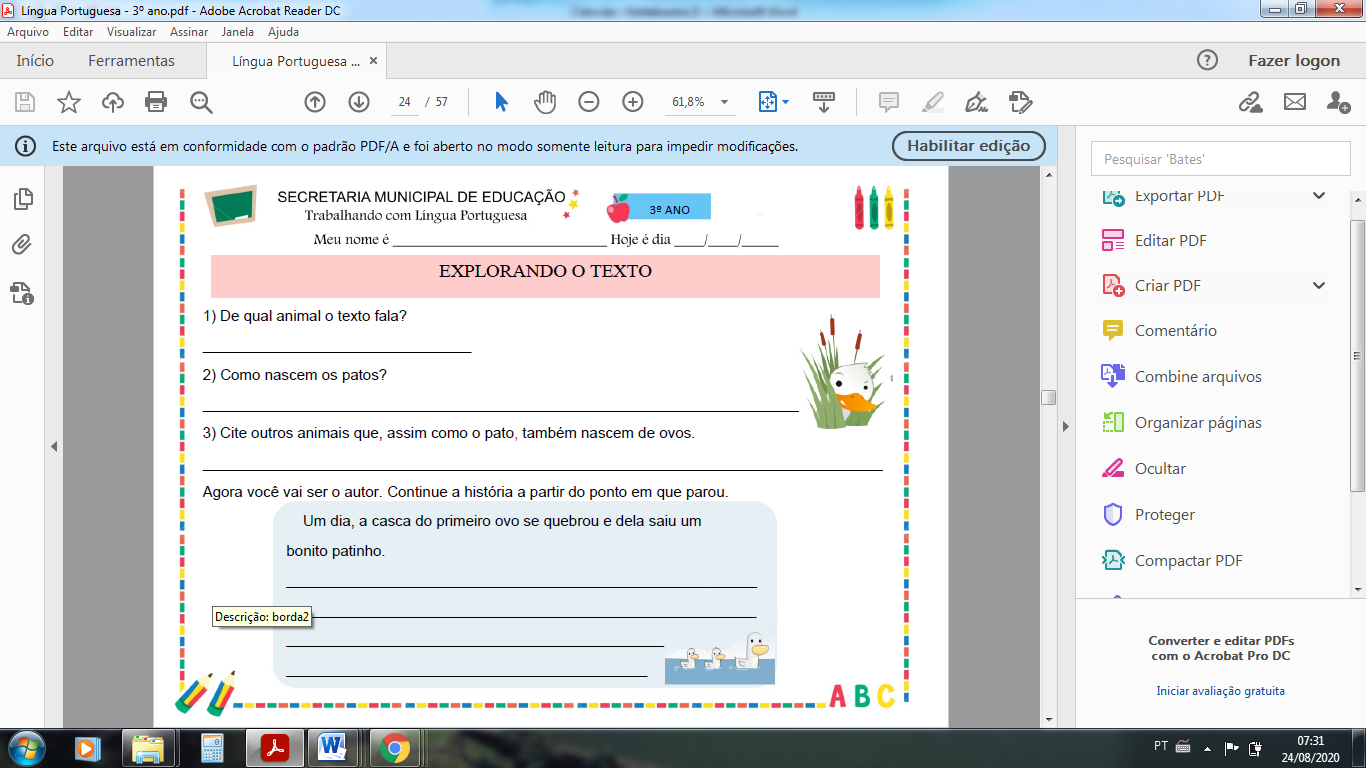 